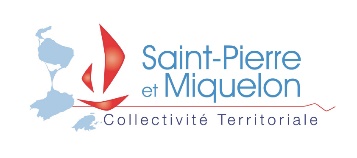 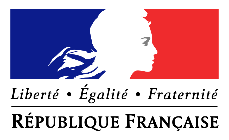 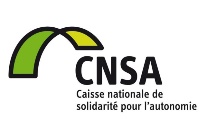 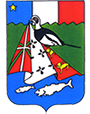 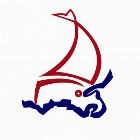 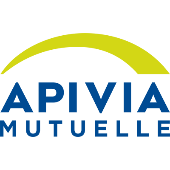 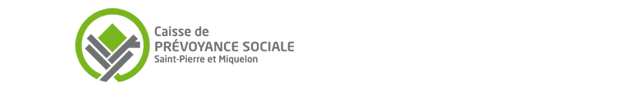 CONFERENCE DES FINANCEURS DE LA PREVENTION DE LA PERTE D’AUTONOMIEDE SAINT-PIERRE-ET-MIQUELONDOSSIER DE CANDIDATURE2020-2021A REMETTRE, EN 3 EXEMPLAIRES, AU PLUS TARD LE MARDI 2 JUIN 2020 (16h00, heure de Saint-Pierre-et-Miquelon)Collectivité Territoriale de Saint-Pierre-et-MiquelonMaison Territoriale de l’Autonomie9, rue Amiral MuselierBP : 420897500 Saint-PierreOU mta@ct975.fr et dd975-direction@sante.gouv.frDomiciliation bancaire (RIB IBAN),Délégation de signature le cas échéant,Photocopie du récépissé de déclaration de l’association à la Préfecture, le cas échéant,Copie des derniers statuts déposés ou approuvés, datés et signés,Extrait de K-bis, le cas échéant,Curriculum vitae des intervenants ou des personnes chargées de l’action.Toutes les pièces demandées font partie intégrante du dossier de candidature. Tout dossier incomplet sera reconnu irrecevable.PIECES A JOINDRE AU DOSSIERIDENTIFICATIONIDENTIFICATIONIDENTIFICATIONIDENTIFICATIONIDENTIFICATIONIDENTIFICATIONIDENTIFICATIONIDENTIFICATIONIDENTIFICATIONIDENTIFICATIONLa structureLa structureNom :Nom :Nom :Nom :Nom :Nom :Nom :Nom :Nom :Nom :Statut juridiqueStatut juridiqueTéléphoneTéléphoneAdresse mailAdresse mail@N° SIRET/SIREN N° SIRET/SIREN Code NAF ou APE Code NAF ou APE Code NAF ou APE ADRESSE DU SIEGE SOCIALADRESSE DU SIEGE SOCIALADRESSE DU SIEGE SOCIALADRESSE DU SIEGE SOCIALADRESSE DU SIEGE SOCIALADRESSE DU SIEGE SOCIALADRESSE DU SIEGE SOCIALADRESSE DU SIEGE SOCIALADRESSE DU SIEGE SOCIALADRESSE DU SIEGE SOCIALADRESSE DU SIEGE SOCIALADRESSE DU SIEGE SOCIALNuméroNuméroNuméroRueBoite postaleBoite postaleBoite postaleCode postalCode postalCode postalLocalitéLocalitéLocalitéLe responsableLe responsable     Monsieur                                              Madame       Monsieur                                              Madame       Monsieur                                              Madame       Monsieur                                              Madame       Monsieur                                              Madame       Monsieur                                              Madame       Monsieur                                              Madame       Monsieur                                              Madame       Monsieur                                              Madame       Monsieur                                              Madame  Nom Nom Prénom Prénom Fonction Fonction Téléphone Téléphone Adresse mail Adresse mail @Le chargé de projet (si différent du responsable)Le chargé de projet (si différent du responsable)     Monsieur                                              Madame       Monsieur                                              Madame       Monsieur                                              Madame       Monsieur                                              Madame       Monsieur                                              Madame       Monsieur                                              Madame       Monsieur                                              Madame       Monsieur                                              Madame       Monsieur                                              Madame       Monsieur                                              Madame  Nom Nom Prénom Prénom Fonction Fonction Téléphone Téléphone Adresse mail Adresse mail @PRESENTATION DU PROJETDétails du projetDétails du projetDétails du projetObjectifs générauxRésultats attendusCritères d’évaluationUne participation financière des participants est-elle demandée ?Si oui, précisez le montant.Un co-financement a-t-il été sollicité ?Si oui, précisez les partenaires concernés, le montant et l’état d’avancement de la demande. BUDGET PREVISIONNEL DU PROJETCHARGESMONTANT (en €)PRODUITSMONTANT (en €)60 - Achats70 - Vente de produits finis, prestations de services, marchandisesAchat d’études et de prestations de servicesPrestation de servicesAchats non stockés de matières et de fournituresVente de marchandisesFournitures non stockables (eau, énergie)Produits des activités annexesFournitures d’entretien et de petit équipementAutres fournitures61 – Services extérieurs74 - Subventions d'exploitationSous-traitance généraleConférence des financeurs :LocationsEntretien et réparationAutres financements :Assurance-Documentation-Divers-62 - Autres services extérieurs -Rémunérations intermédiaires et honorairesPublicité, publicationAutres recettes (précisez)Déplacements - MissionsFrais postaux et télécommunicationsServices bancaires, autres63 - Impôts et Taxes Impôts et taxes sur rémunérationAutres impôts et taxes64 - Charges du personnel Rémunération des personnelsCharges sociales75- Autres produits de gestion couranteAutres charge de personnelsdont cotisations, dons manuel ou legs65- Autres charges de gestion courante76- Produits financiers66- Charges financières77-Produits exceptionnels67- Charges exceptionnelles78-Reprises sur amortissements et provisions68 – Dotation aux amortissements (provisions pour renouvellement)79-Transfert de chargesTOTAL DES CHARGES PREVISIONNELLESTOTAL DES PRODUITS PREVISIONNELS86- Emplois des contributions volontaires en nature87- Contributions volontaires en natureSecours en natureBénévolatMise à disposition gratuite de biens, services, prestationsPrestations en naturePersonnel bénévoleDons en natureTOTAL DES CHARGES TOTAL DES PRODUITS 